医療進捗テンプレート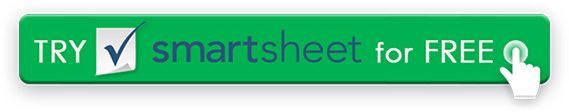 患者名患者の進歩日付進行状況に関する注意事項生年月日患者 ID医療記録 ID次の予定の日付次回の治療計画のレビュー日医師の署名署名された日付免責事項Web サイト上で Smartsheet から提供される記事、テンプレート、または情報は参照用です。情報を最新かつ正確に保つよう努めていますが、当サイトまたはウェブサイトに含まれる情報、記事、テンプレート、関連するグラフィックスに関する完全性、正確性、信頼性、適合性、または可用性について、明示または黙示的ないかなる表明も保証も行いません。したがって、そのような情報に対する信頼は、お客様の責任で厳重に行われます。